World Geography – Unit 5 AfricaName: __________________________________     	 Period: ___________________        	Date: _____________________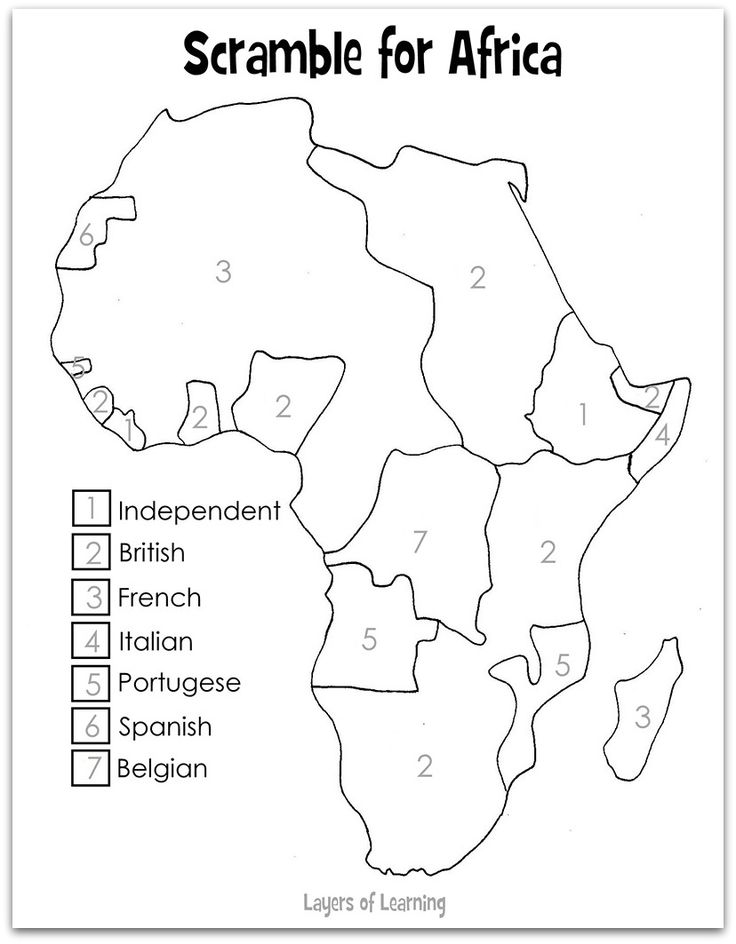 